Piątek 21 01.20221. Ilustracja ruchowa wiersza I. Salach „Idzie babcia”.Idzie babcia tup, tup, tup                             (dzieci maszerują w miejscu)Stuka laską stuk, stuk, stuk!                        (klaszczą w ręce)A za babcią hop, hop, hop                           (podskakują w miejscu obunóż)Skacze wnusio w trop.Idzie babcia tup, tup, tup                            (dzieci maszerują w miejscu)Do drzwi puka puk, puk, puk!                    (stukają zgiętym palcem wskazującym o podłogę)- Otwierajcie szybko drzwi,Z zakupami ciężko mi.                                 (naśladują dźwiganie ciężkich zakupów)2.Piosenka dla babci i dziadka pt „To dla Ciebie” – utrwalenie piosenki poznanej w przedszkolu.( słowa i muzyka Monika i Artur Szwejda.)https://www.youtube.com/watch?v=cTTjPp6A2ho2. https://www.facebook.com/watch/?v=216161693446817Dziecko śpiewa i ilustruje  ruchem  poznaną piosenkę .Domowa orkiestra –wykorzystaj instrumenty bądź przedmioty typu łyżka, kubek, garnek i wspólnie z członkami rodziny śpiewa i gra.3. „Zagadka dla babci i dziadka” – zabawa słuchowa.Rozwijanie syntezy słuchowej na poziome głoski.Rodzic wymyśla słowa. Mówi dziecku słowo podzielone na głoski, mówi: Jakie słowo powiedziałem: o-k-o; u-ch-o; n-o-s;...Dziecko dokonuje syntezy.4 „Babcia piecze tort”- zabawy ruchowo-słuchowo-wzrokowe.
Kształtowanie koordynacji wzrokowo-ruchowo- słuchowej podczas rysowania kółek i pętli po śladzie i z pamięci.

N. mówi bardzo wolno rymowankę:
Babcia piecze tort makowy,
bardzo słodki, kolorowy.
Z rodzynkami, orzechami,
zaraz zje go razem z nami..Ćwiczenia koordynacji wzrokowo-słuchowo-ruchowej. N. pokazuje wzór:
-Co wam ten wzór przypomina?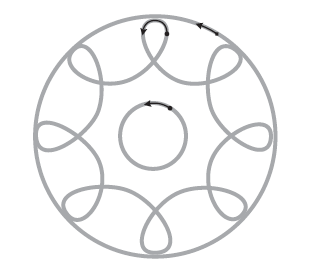 
-dziecko wodzi  palcem po dużym kole, małym kole w środku i na koniec po pętli pamiętając, by zawsze zaczynać od kropki.
-następnie rodzic wodzi palcem po wzorze i recytuje wiersz.-dziecko  powtarza; wodzi palcem ręki wiodącej, suchym pędzlem, ołówkiem.
-następnie po plecach innej osoby.5.Karta pracy, cz. 2, s. 71. Polecenie: í Pokoloruj ramki ze zdjęciami, których nazwy kończą się głoską y. -Karta pracy, cz. 2, s. 72. Polecenia: í Utwórz, otaczając pętlami, grupy składające się z: babci, dziadka, mamy, taty i dwojga dzieci. Ile rodzin udało ci się utworzyć? W każdej pętli podkreśl zieloną kredką postać przedstawiającą córkę babci.  Gdy Pola grała w klasy, spadł śnieg. Pomóż jej uzupełnić schemat do gry według wzoru. Odszukaj w naklejkach brakujące cyfry. Przyklej je w odpowiednich miejscach.6. Upominek dla babci i dziadka-propozycje do wykorzystania.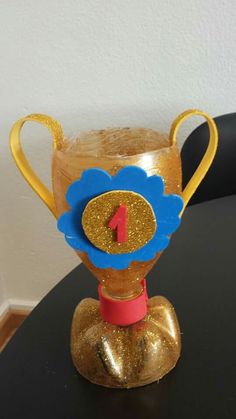 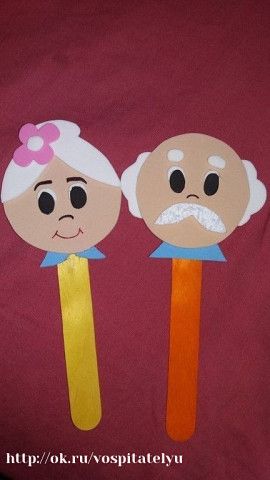 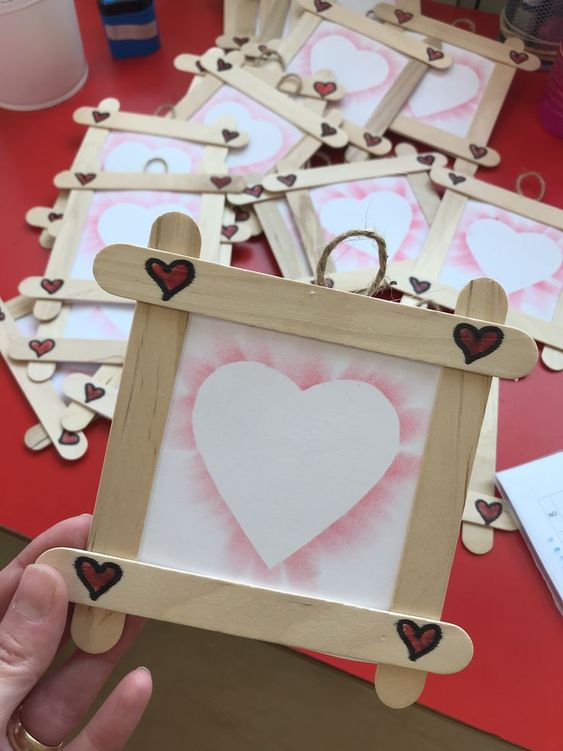 Dodatkowa propozycja;  słuchowisko pt Opowieści babci Gruni       -https://www.youtube.com/watch?v=WjF-seCGoFQWSZYSTKIEGO NAJLEPSZEGO DLA WSZYSTKICH BABĆ I DZIADKÓW OD PAŃ Z PRZEDSZKOLA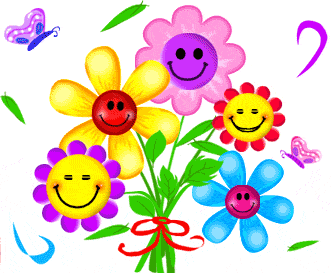 